				        Bewandert. Begeistert. Bewährt.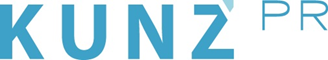 Presse-Info Alta Badia17. August 2022Ausgezeichnete Nachhaltigkeit: Alta Badia erhält internationale GSTC-Zertifizierung(Alta Badia) Attraktive Anreize für autofreie Urlaubstage, Clean-Up-Events, Passstraßen nur für Radfahrer und mit der Gondel von Dorf zu Dorf: Alta Badia setzt sich schon lange für einen verantwortungsvollen Umgang mit der schützenswerten Natur im Dolomiten UNESCO Welterbe ein. Soeben erhielt die Südtiroler Region als eine der ersten Destinationen italienweit die GSTC-Zertifizierung – und damit das einzige internationale Label für nachhaltigen Tourismus. Der von den Vereinten Nationen gegründete Global Sustainable Tourism Council macht Standards vergleichbar und fördert Nachhaltigkeit und soziale Verantwortung. Besonderes Augenmerk liegt auf nachhaltigem Management, sozioökonomischen, kulturellen sowie ökologischen Aspekten. Aktuell werden mittels konkreter Datenanalysen im Rahmen des „Alta Badia Climate Plan“ Strategien zur CO2-Reduktion entwickelt. Bis 2030 will Alta Badia klimapositiv sein.www.altabadia.orgHinweis: Die Langfassung des Textes und weitere Bilder werden am 19. August versendet.